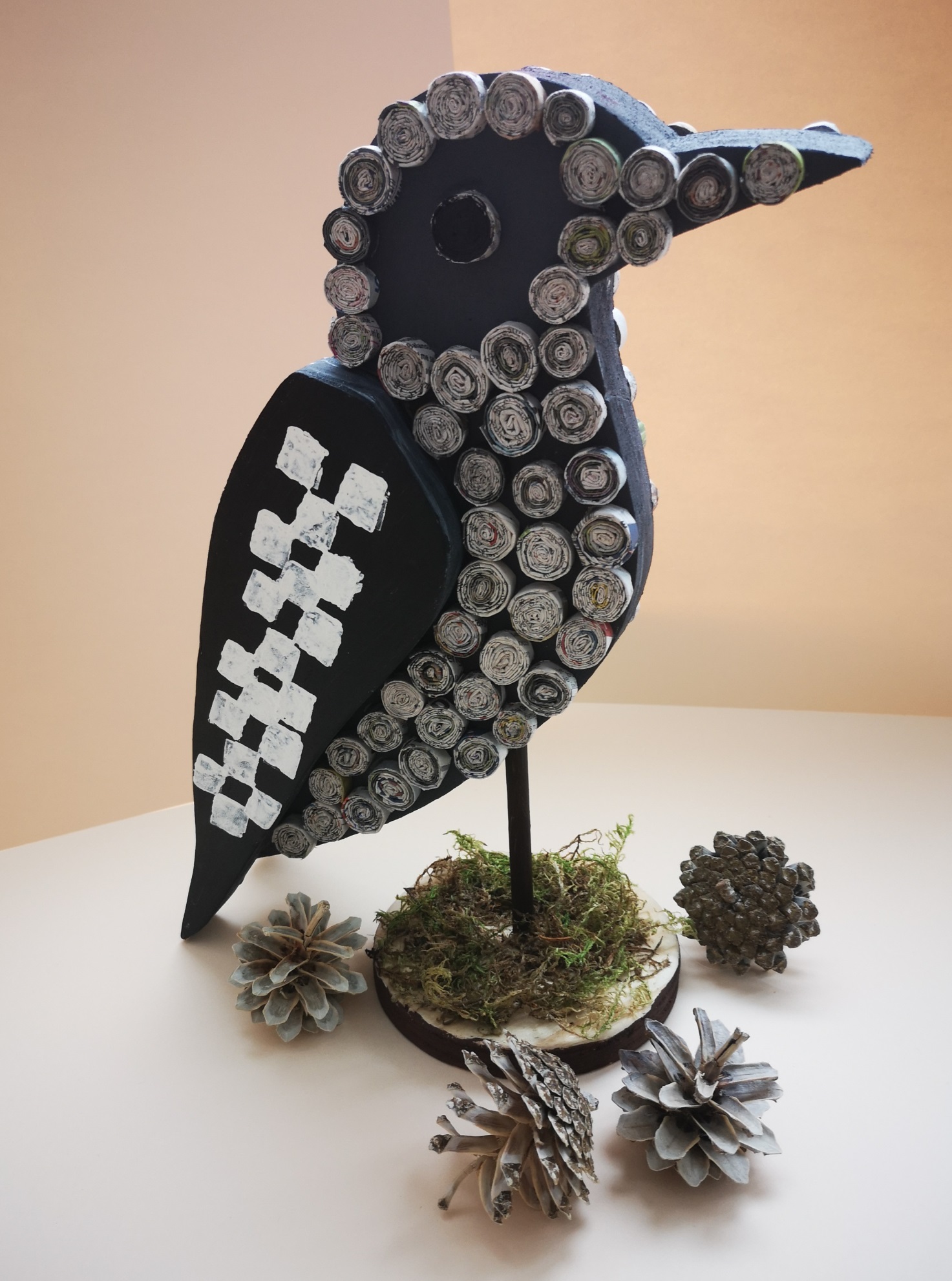 Luknė Ladygaitė, Žydrūnė Kūčaitė, Ignas Ivaška, Majus Vinciūnas Panevėžio lopšelis-darželis „Varpelis“ Pedagogė Dovilė Šiudeikienė